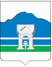 Белокурихинский городской Совет депутатов Алтайского краяПРОТОКОЛпубличных слушаний, назначенных решением городского Совета депутатов от 03.11.2017 № 106   «О назначении публичных слушаний по проекту городского бюджета на 2018 год и плановый период 2019-2020 годов»«08» декабря 2017 год			г. Белокуриха                           15:00Присутствовали: С.К. Криворученко – председатель комиссии, председатель городского Совета депутатов;И.Ю. Фролова – секретарь комиссии, руководитель аппарата городского Совета депутатов;Члены комиссии: А.В. Киунов – первый заместитель главы администрации;Е.Д. Зибзеев – председатель комитета по финансам, налоговой и кредитной политике;Е.Р. Горяева – заведующий юридическим отделом;И.Н. Брусиловская – секретарь администрации;Н.А. Фурцева - начальник отдела по доходам комитета по финансам, налоговой и кредитной политике;С.Н. Гейжан – председатель контрольно-счетной палаты.Число зарегистрированных участников слушаний – 5 человек.ПОВЕСТКА ДНЯ:Рассмотрение проекта городского бюджета на 2018 год и плановый период 2019-2020 годов.Слушания назначены решением городского Совета депутатов от 03.11.2017 № 106  «О назначении публичных слушаний по проекту городского бюджета на 2018 год и плановый период 2019-2020 годов».Докладчик: Е.Д. Зибзеев – председатель комитета по финансам, налоговой и кредитной политике администрации города.СЛУШАЛИ: - основные параметры проекта решения о городском бюджете на 2018 год и плановый период 2019-2020 годов, процедуру опубликования документов в средствах массовой информации.ВЫСТУПИЛИ: Рыбалко О.В. – о необходимости предусмотреть затраты на приобретение учебников для школы №2, на социальные выплаты педагогам и молодым специалистам, оснащение кабинетов оборудованием, на ремонт кровли.Пулей А.Ф. – об обязательности финансирования муниципальной программы «Развитие образования и молодежной политике в городе Белокуриха на 2015-2020 годы», муниципальной программы «Организация временного трудоустройства несовершеннолетних в возрасте от 14 до 18 лет в свободное от учебы время»;Петрова Ю.Ф. – о необходимости предусмотреть расходы на обеспечение техническими средствами безопасности участников дорожного движения.Ганашилина Ю.В. – о необходимости предусмотреть затраты на профилактику экстремизма и выполнение социальных обязательств перед народными дружинниками города Белокуриха.РЕШИЛИ:- рекомендовать Белокурихинскому городскому Совету депутатов Алтайского края принять предложенный проект городского бюджета на 2018 год и плановый период 2019-2020 годов» с учетом следующего:1. Предусмотреть в расходной части бюджета города на 2017 год и плановый период 2018-2019 годов затраты на осуществление мероприятий по муниципальным программам:-    «Развитие образования и молодежной политике в городе Белокуриха на 2015-2020 годы»;-    «Повышение безопасности дорожного движения на 2017 год»;- «Профилактика экстремизма и(или) ликвидации последствий проявления экстремизма на территории муниципального образования город Белокуриха Алтайского края»;- «Профилактика преступлений и иных правонарушений в муниципальном образовании город Белокуриха Алтайского края».2. Предусмотреть в городском бюджете на 2017 год и плановый период 2018-2019 годов расходы на реализацию мероприятий по муниципальным программам, принятым администрацией города Белокуриха в объеме, достаточном для достижения целей и решения задач принятых программ.Принято большинством голосов – 5 от числа зарегистрированных участников публичных слушаний, против – 0, воздержались – 0.Председатель комиссии                                                     С.К. КриворученкоСекретарь комиссии                                                              И.Ю. Фролова